Экскурсия к Вечному Огню«НИКТО НЕ ЗАБЫТ, НИЧТО НЕ ЗАБЫТО»Группа «Веселые нотки»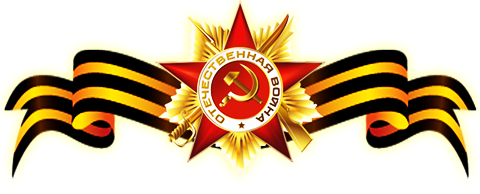 Накануне Дня Победы наши ребятки (группа №6 и группа №12) вместе с             воспитателями ходили на экскурсию к Вечному Огню, возложить цветочки к памятнику и почтить память погибшим солдатам.Было приятно, что многие дети знают, помнят этот праздник, могут про него рассказать. Ребятки с гордостью рассказывают про своих прадедушек и прабабушек, которые защищали нашу Родину.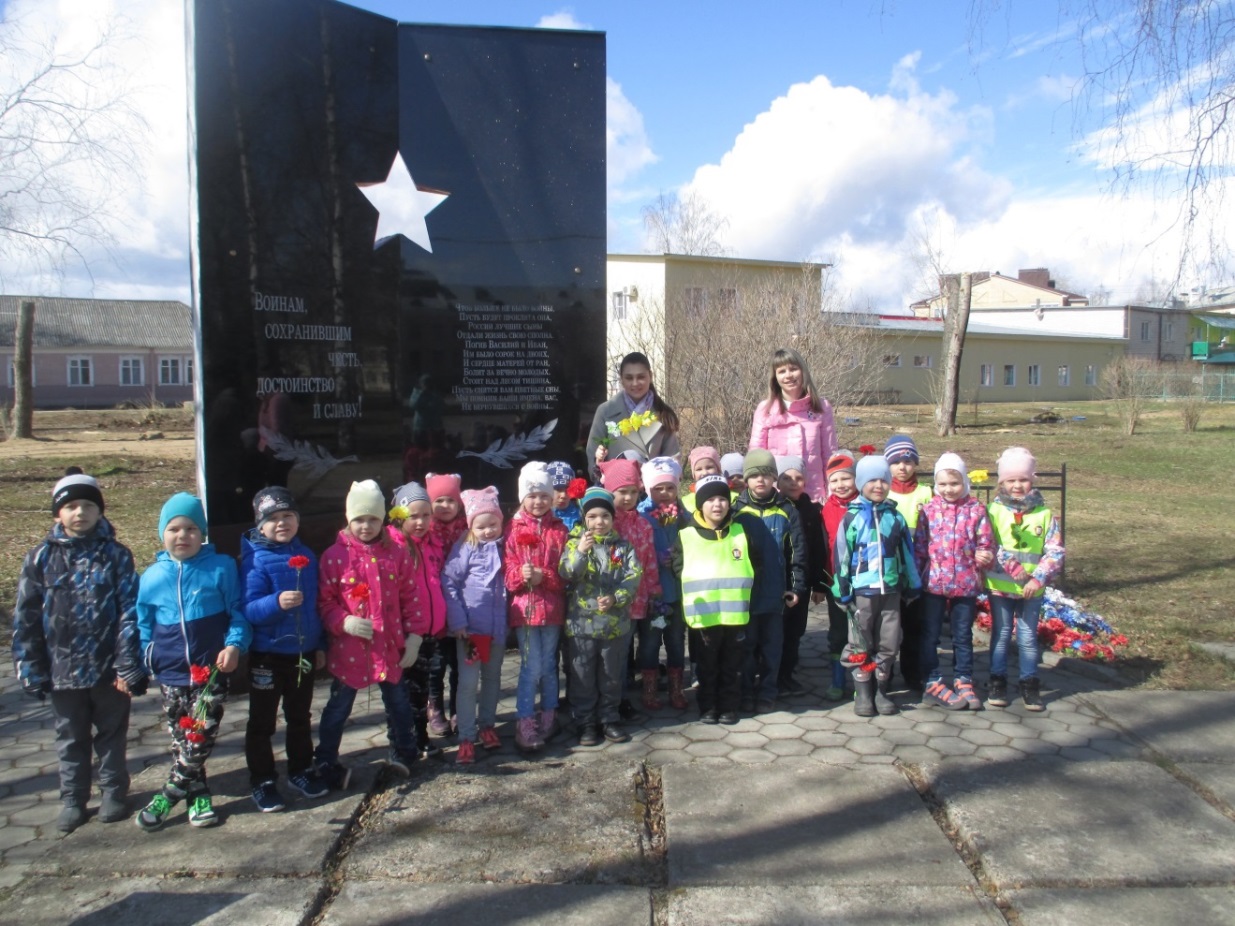 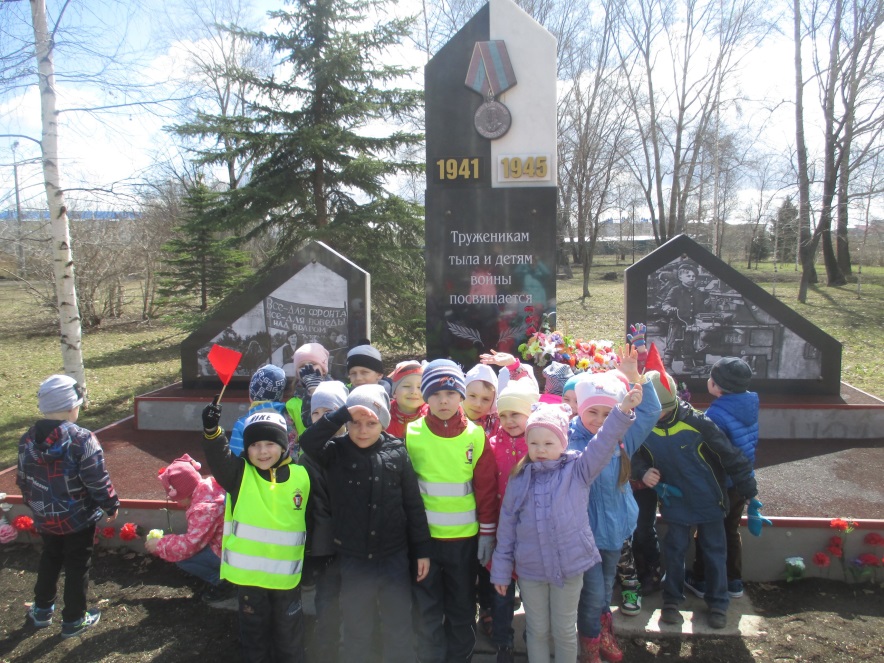 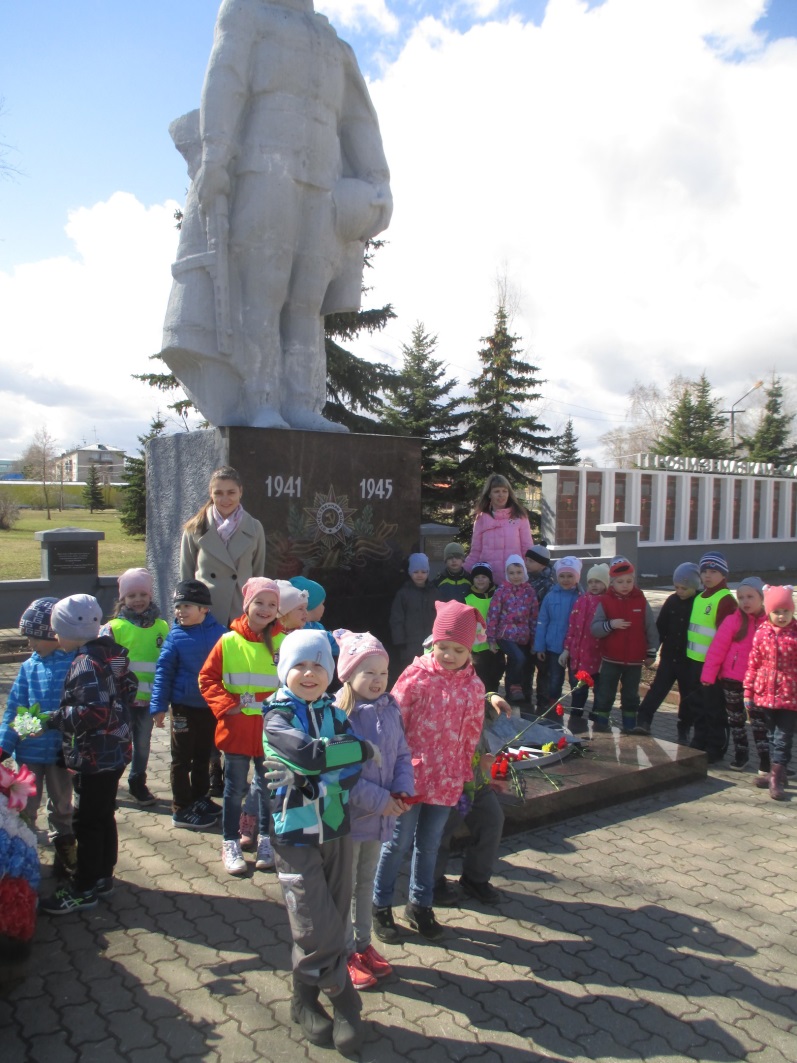 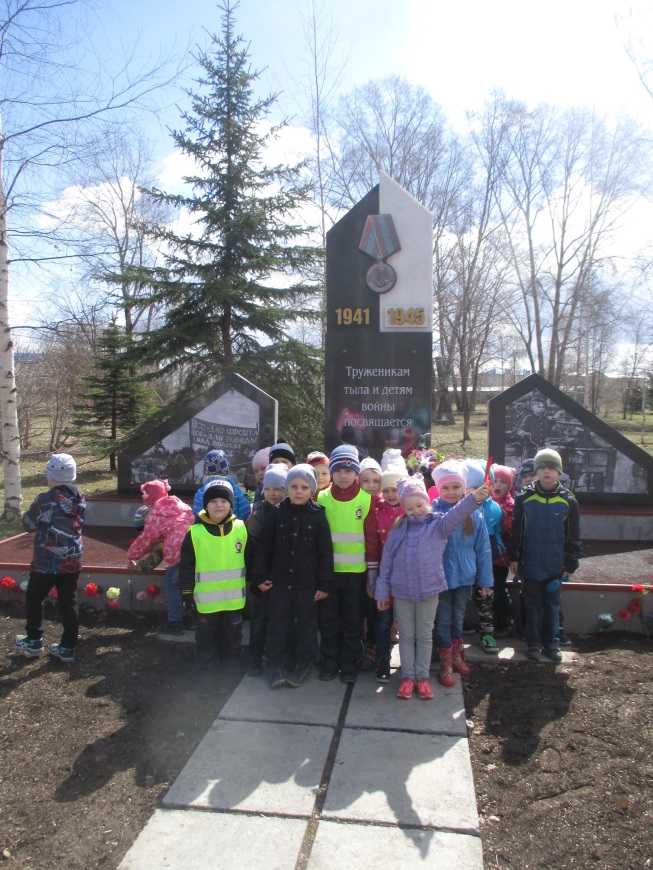 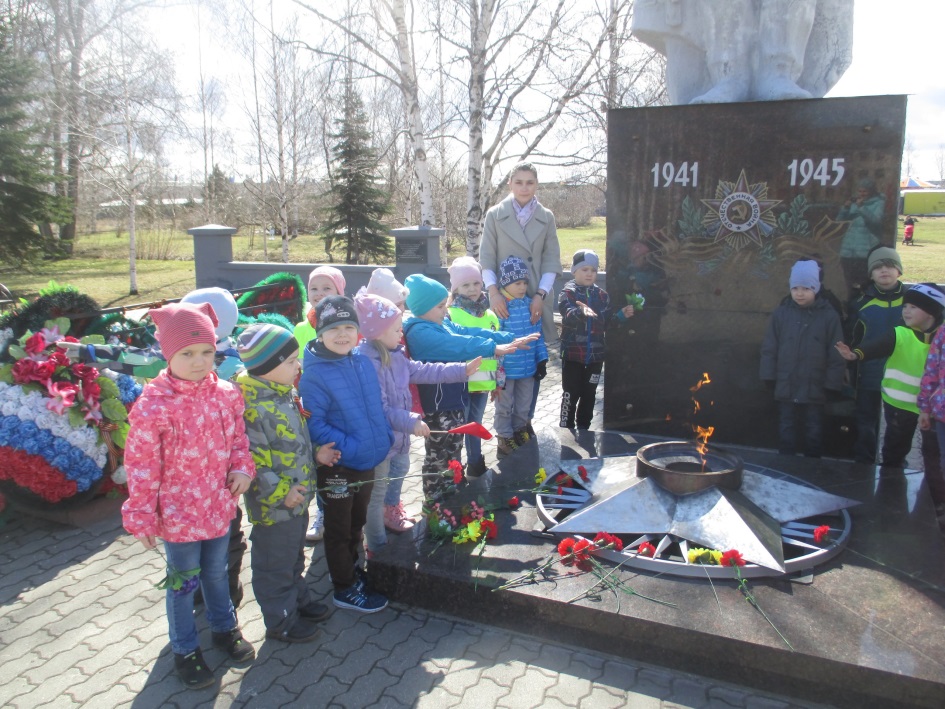 Так мы шли к Вечному огню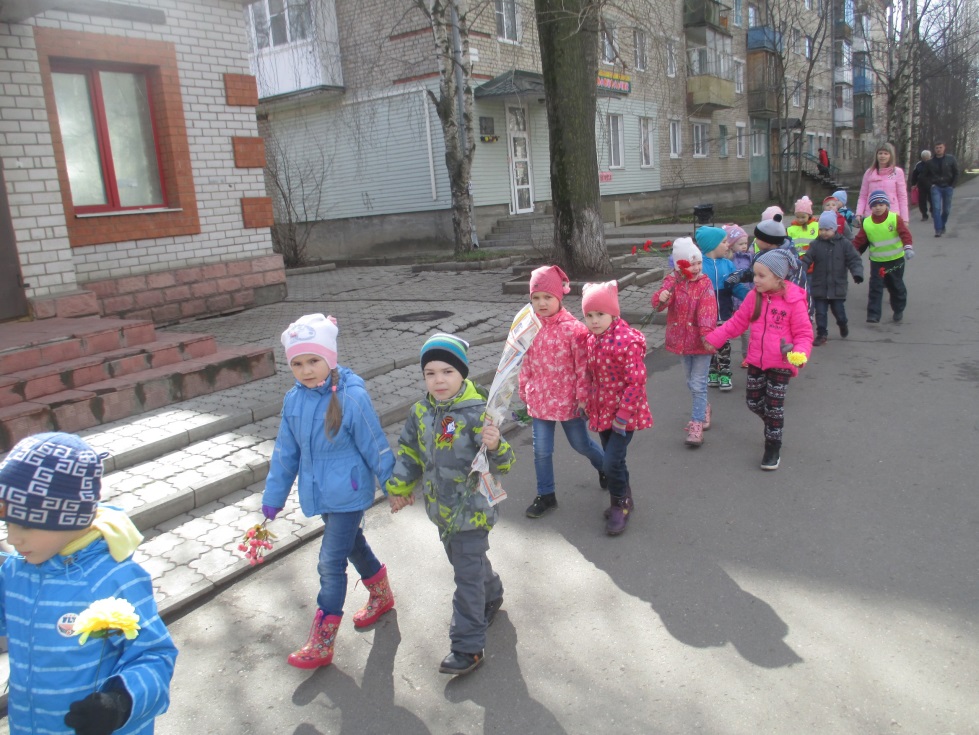 	Так мы шли к Вечному Огню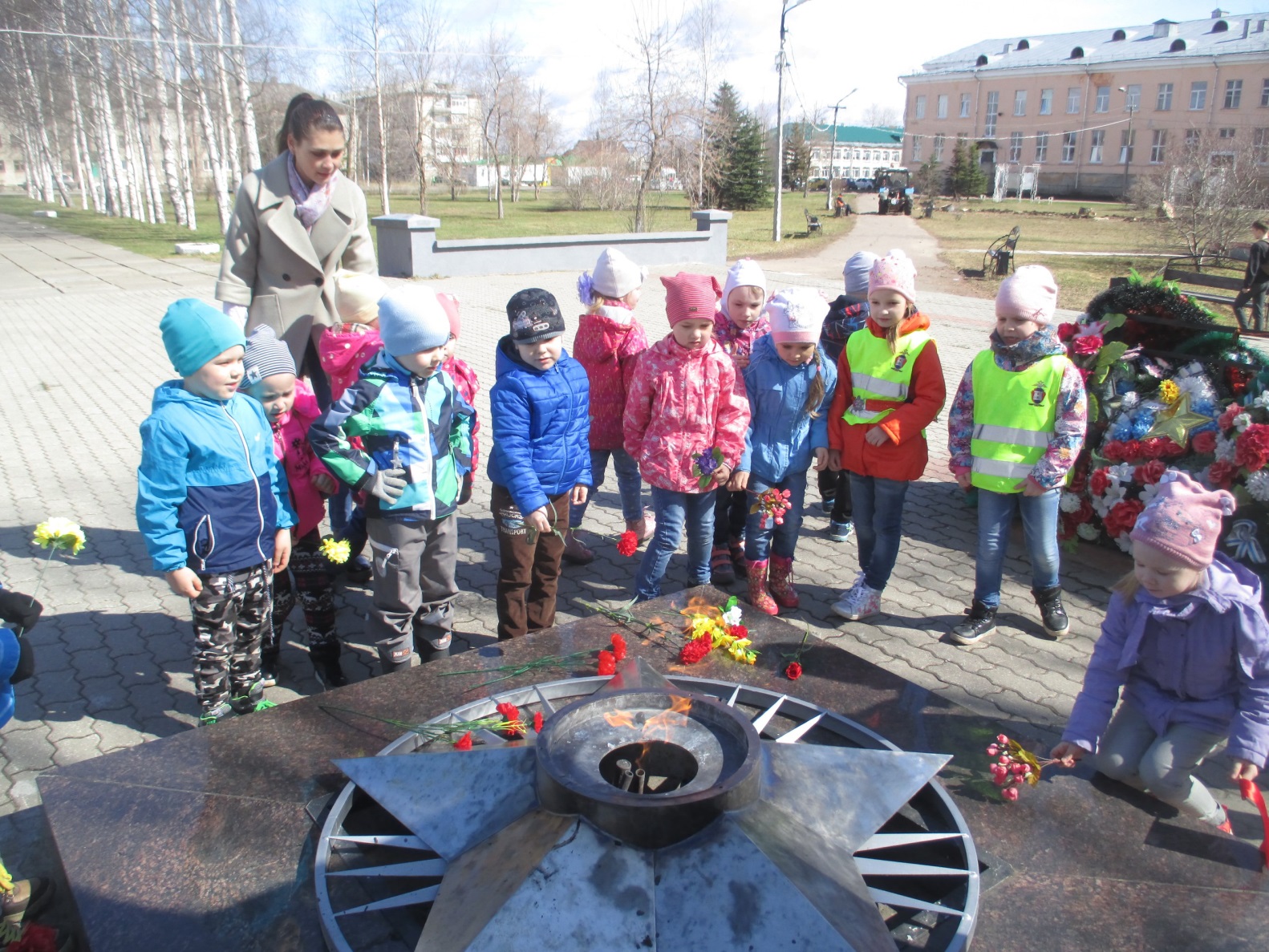 Никто не забыт«Никто не забыт и ничто не забыто» -
Горящая надпись на глыбе гранита.Поблекшими листьями ветер играет
И снегом холодным венки засыпает.Но, словно огонь, у подножья - гвоздика.
Никто не забыт и ничто не забыто.(А. Шамарин)После экскурсии дети рассказали, что нового услышали, что запомнили, поделились своими впечатлениями, эмоциями. В качестве закрепления рассказали дома об увиденном, услышанном.Воспитатели группы «Веселые нотки»: Ерофеевская Алина Олеговна                                                                        Чечуева Анна Александровна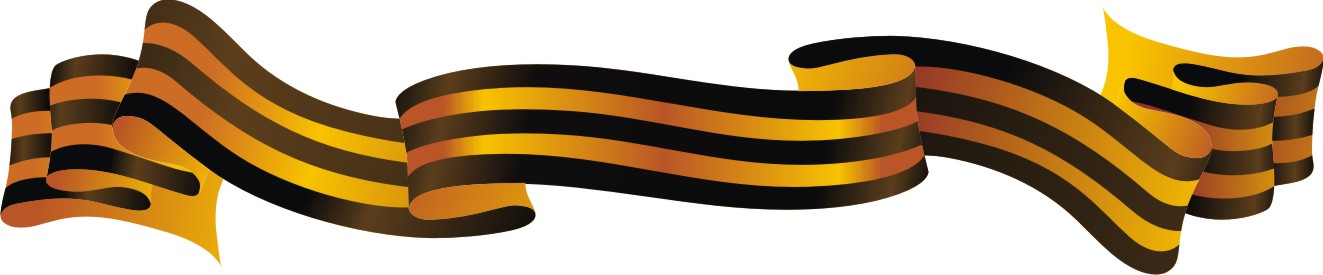 